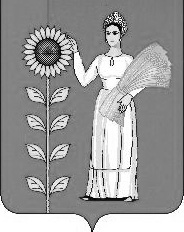 СОВЕТ ДЕПУТАТОВ СЕЛЬСКОГО  ПОСЕЛЕНИЯМАЗЕЙСКИЙ  СЕЛЬСОВЕТДобринского муниципального районаЛипецкой области I-я сессия VI-го созываРЕШЕНИЕ24.09.2020г.                                  с.Мазейка	                                    №  1-рсОб избрании председателя Совета депутатовсельского поселения  Мазейский сельсоветДобринского муниципального  районашестого созыва	Руководствуясь ст.32 Устава сельского поселения Мазейский сельсовет Добринского муниципального района, ст.5 Регламента Совета депутатов сельского поселения Мазейский сельсовет Добринского муниципального района и на основании результатов голосования депутатов на первой сессии Совета депутатов сельского поселения Мазейский сельсовет Добринского муниципального района шестого созыва 24 сентября 2020 года по избранию председателя Совета депутатов сельского поселения  Мазейский сельсовет Добринского муниципального района, Совет депутатов сельского поселения Мазейский сельсовет 	Р Е Ш И Л:	1.Избрать Никитина Андрея Николаевича - депутата Совета депутатов сельского поселения Мазейский сельсовет Добринского муниципального района, председателем Совета депутатов сельского поселения Мазейский сельсовет Добринского муниципального района шестого созыва.	2.Настоящее решение вступает в силу со дня его принятия.Председательствующий сессииСовета депутатовсельского поселенияМазейский сельсовет                                                               А.Н.Никитин                       СОВЕТ ДЕПУТАТОВ СЕЛЬСКОГО  ПОСЕЛЕНИЯМАЗЕЙСКИЙ  СЕЛЬСОВЕТДобринского муниципального районаЛипецкой областиI-я сессия VI-го созываРЕШЕНИЕ24.09.2020г.                                 с.Мазейка	                            № 2-рсОб избрании заместителя председателя Совета депутатовсельского поселения Мазейский сельсоветДобринского муниципального  района шестого созыва	Руководствуясь cт.32 Устава сельского поселения Мазейский сельсовет Добринского муниципального района, ст.7 Регламента Совета депутатов сельского поселения Мазейский сельсовет Добринского муниципального района и на основании результатов голосования депутатов на первой сессии Совета депутатов сельского поселения Мазейский сельсовет Добринского муниципального района шестого созыва 24 сентября 2020 года по избранию заместителя председателя Совета депутатов сельского поселения Мазейский сельсовет Добринского муниципального района, Совет депутатов сельского поселения Мазейский сельсовет	Р Е Ш И Л:	1. Избрать Крутских Светлану Анатольевну - депутата Совета депутатов сельского поселения Мазейский сельсовет Добринского муниципального района, заместителем председателя Совета депутатов сельского поселения Мазейский сельсовет Добринского муниципального района шестого созыва.	2. Настоящее решение вступает в силу со дня его принятия.Председатель Совета депутатовсельского поселенияМазейский сельсовет                                                               А.Н.Никитин                     СОВЕТ ДЕПУТАТОВ СЕЛЬСКОГО  ПОСЕЛЕНИЯМАЗЕЙСКИЙ  СЕЛЬСОВЕТДобринского муниципального районаЛипецкой областиI-я сессия VI-го созываРЕШЕНИЕ      24.09.2020г.                                 с. Мазейка	                              № 3-рсОб образовании постоянных комиссий Совета депутатов сельского поселения Мазейский сельсоветДобринского муниципального района шестого созыва	Руководствуясь ст.9 Регламента Совета депутатов сельского поселения Мазейский сельсовет,  на основании результатов голосования депутатов на первой сессии Совета депутатов сельского поселения Мазейский сельсовет Добринского муниципального района шестого созыва 24 сентября 2020 года по образованию постоянных комиссий Совета депутатов сельского поселения Мазейский сельсовет Добринского муниципального района и в целях предварительного рассмотрения и подготовки вопросов, выносимых на сессии Совета депутатов сельского поселения Мазейский сельсовет Добринского муниципального района, Совет депутатов сельского поселения Мазейский сельсовет 	Р Е Ш И Л:	1.Образовать три постоянных комиссий Совета депутатов сельского поселения Мазейский сельсовет Добринского муниципального района шестого созыва:	-по правовым вопросам, местному самоуправлению, работе с            депутатами и делам семьи, детства, молодежи;	-по экономике, бюджету, муниципальной собственности и социальным вопросам;	-по вопросам агропромышленного комплекса, земельных отношений и           экологии.	2.Настоящее решение вступает в силу со дня его принятия.Председатель Совета депутатовсельского поселенияМазейский сельсовет                                                               А.Н.Никитин                     СОВЕТ ДЕПУТАТОВ СЕЛЬСКОГО  ПОСЕЛЕНИЯМАЗЕЙСКИЙ  СЕЛЬСОВЕТДобринского муниципального районаЛипецкой областиI-я сессия VI-го созываРЕШЕНИЕ24.09.2020г.                                 с. Мазейка	                             № 4-рсО составах постоянных комиссий Совета депутатовсельского поселения Мазейский сельсоветДобринского муниципального района шестого созыва	В соответствии со статьей 9 Регламента Совета депутатов сельского поселения Мазейский сельсовет,   Совет депутатов сельского поселения Мазейский сельсовет Р Е Ш И Л:1.Утвердить состав постоянной комиссии по правовым вопросам, местному самоуправлению, работе с депутатами и делам семьи, детства, молодежи  в количестве 3 депутатов Совета депутатов сельского поселения Мазейский сельсовет:      2. Утвердить состав постоянной комиссии по экономике, бюджету, муниципальной собственности и социальным вопросам в количестве 5 депутатов Совета депутатов депутат сельского поселения Мазейский сельсовет:     3. Утвердить состав постоянной комиссии по вопросам агропромышленного комплекса, земельных отношений и экологии в количестве 3 депутатов Совета депутатов сельского поселения Мазейский сельсовет:3.Кутищев Сергей Алексеевич	депутат Совета депутатов сельского                                                           поселения Мазейский сельсовет  2.Настоящее решение вступает в силу со дня его принятия.Председатель Совета депутатовсельского поселенияМазейский сельсовет                                                               А.Н.Никитин                       СОВЕТ ДЕПУТАТОВ СЕЛЬСКОГО  ПОСЕЛЕНИЯМАЗЕЙСКИЙ  СЕЛЬСОВЕТДобринского муниципального районаЛипецкой областиI-я сессия VI-го созываРЕШЕНИЕ24.09.2020г.                                  с. Мазейка	                                     №  5-рсОб утверждении председателей постоянных комиссий Совета депутатов Добринского муниципального районашестого созываВ соответствии со  ст. 9 Регламента   Совета депутатов сельского поселения Мазейский сельсовет Добринского муниципального района, рассмотрев решения постоянных комиссий об избрании председателей  постоянных комиссий, Совет депутатов сельского поселения Мазейский сельсовет РЕШИЛ: 1. Утвердить председателей постоянных комиссий Совета депутатов сельского поселения Мазейский сельсовет Добринского муниципального района шестого созыва:1.1.Комиссия по правовым вопросам, местному самоуправлению, работе с депутатами и делам семьи, детства, молодежи: -   Крутских Наталья Николаевна, депутат Совета депутатов сельского поселения Мазейский сельсовет;     1.2.Комиссия по экономике, бюджету, муниципальной собственности и социальным вопросам:- Скоморохова Наталия Владимировна, депутат Совета депутатов сельского поселения Мазейский сельсовет;     1.3.Комиссия по вопросам агропромышленного комплекса, земельных отношений и экологии: -  Туракулов Мубинжон Рахимович,  депутат Совета депутатов сельского поселения Мазейский сельсовет.     2.Настоящее решение вступает в силу со дня его принятия.Председатель Совета депутатовсельского поселенияМазейский сельсовет                                                               А.Н.Никитин                       СОВЕТ ДЕПУТАТОВ СЕЛЬСКОГО  ПОСЕЛЕНИЯМАЗЕЙСКИЙ  СЕЛЬСОВЕТДобринского муниципального районаЛипецкой областиI-я сессия VI-го созываРЕШЕНИЕ24.09.2020г.                                  с. Мазейка                                     № 6-рсО регистрации постоянной депутатскойгруппы «ЕДИНАЯ РОССИЯ» в Совете депутатовсельского поселения Мазейский сельсоветДобринского муниципального района шестого созыва	В соответствии со ст.10 Регламента Совета депутатов сельского поселения Мазейский сельсовет, ч.4 ст.30 Устава сельского поселения Мазейский сельсовет и на основании уведомления депутатов Совета депутатов, Совет депутатов сельского поселения Мазейский сельсоветР Е Ш И Л:	1. Зарегистрировать постоянную депутатскую группу «ЕДИНАЯ РОССИЯ»   в Совете депутатов сельского поселения Мазейский  сельсовет шестого созыва в количестве 10 депутатов:     10.Чадикова Ольга Владимировна	депутат Совета депутатов                                                            сельского поселения Мазейский сельсовет шестого созыва.2.Настоящее решение вступает в силу со дня его принятия.Председатель Совета депутатовсельского поселенияМазейский сельсовет                                                               А.Н.НикитинСОВЕТ ДЕПУТАТОВ СЕЛЬСКОГО  ПОСЕЛЕНИЯМАЗЕЙСКИЙ  СЕЛЬСОВЕТДобринского муниципального районаЛипецкой областиI-я сессия VI-го созываРЕШЕНИЕ24.09.2020г.                                  с.Мазейка    	                            № 7–рсОб избрании  депутатов Совета депутатов сельского поселения Мазейский сельсовет в состав  Совета депутатов                                 Добринского муниципального района Липецкой области Российской Федерации седьмого созыва       В соответствии   с пунктом 1 части 4 статьи 35 Федерального   закона от 06.10.2003г. №131–ФЗ «Об общих принципах организации местного самоуправления в Российской Федерации», частью 2 статьи 3 Закона Липецкой области от 02.10.2014г. № 322-ОЗ «О некоторых вопросах местного самоуправления в Липецкой области», руководствуясь  Уставом сельского поселения  Мазейский  сельсовет  Добринского муниципального района,  Совет депутатов сельского поселения Мазейский сельсоветРЕШИЛ:        1. Избрать в состав Совета депутатов Добринского муниципального района седьмого созыва:-Денисова Михаила Борисовича, депутата Совета депутатов сельского поселения Мазейский сельсовет, директор Муниципального автономного учреждения дополнительного образования «Детско-юношеская спортивная школа «Жемчужина»» п. Добринка;Туракулова Мубинжона Рахимовича, депутата Совета депутатов сельского поселения Мазейский сельсовет,  генеральный Директор ООО СХП»Добринский».      2. Направить данное решение в Совет депутатов Добринского муниципального района.     3.  Настоящее решение вступает в силу со дня  его принятия.Председатель Совета депутатовсельского поселенияМазейский сельсовет                                                               А.Н.Никитин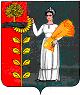 РОССИЙСКАЯ ФЕДЕРАЦИЯСОВЕТ ДЕПУТАТОВ СЕЛЬСКОГО ПОСЕЛЕНИЯМАЗЕЙСКИЙ СЕЛЬСОВЕТДобринского муниципального района Липецкой области1-cессия  V1 созываР Е Ш Е Н И Е24.09.2020 г.                                          с. Мазейка                                            № 8-рсО Положении
«О порядке сообщения лицами,  замещающимимуниципальные должности в администрации сельского поселения                       Мазейский сельсовет Добринского муниципального района,                         о возникновении личной заинтересованности  при исполнении должностных обязанностей либо осуществлении  полномочий,  которая приводит или может привести к конфликту интересов» Рассмотрев, проект Положения «О порядке сообщения лицами,  замещающими муниципальные должности в администрации сельского поселения  Мазейский сельсовет Добринского муниципального района, о возникновении личной заинтересованности  при исполнении должностных обязанностей  либо осуществлении  полномочий, которая приводит или может привести к  конфликту интересов», предоставленный прокуратурой Добринского района в порядке нормотворческой инициативы, в соответствии    с частью 1 статьи 10 Федерального закона от 25.12.2008г. № 273-ФЗ «О противодействии коррупции», руководствуясь Федеральным законом от  02.03.2007г. № 25-ФЗ  «О муниципальной службе в Российской Федерации»,   Уставом сельского поселения Мазейский сельсовет,  в целях предупреждения и пресечения коррупционных проявлений в администрации сельского поселения Мазейский сельсовет,   Совет депутатов сельского поселения Мазейский сельсоветРЕШИЛ:       1. Принять Положение «О порядке сообщения лицами,  замещающими муниципальные должности в администрации сельского поселения                       Мазейский сельсовет Добринского муниципального района,  о возникновении личной заинтересованности  при исполнении должностных обязанностей либо осуществлении  полномочий,  которая приводит или может привести к конфликту интересов».        2. Направить указанный нормативный правовой акт главе сельского поселения Мазейский сельсовет для подписания и официального обнародования.   3. Настоящее решение вступает в силу со дня его официального обнародования.Председатель Совета депутатовсельского поселения Мазейский сельсовет                                                               А.Н.Никитин                                                                                                                      Приняторешением Совета депутатов                                                                                                       сельского поселенияМазейский сельсовет  от 24.09.2020  от № 8-рсО Положении
«О порядке сообщения лицами,  замещающимимуниципальные должности в администрации сельского поселения                       Мазейский сельсовет Добринского муниципального района,                         о возникновении личной заинтересованности  при исполнении должностных обязанностей либо осуществлении  полномочий,  которая приводит или может привести к конфликту интересов» 1. Настоящее Положение в соответствии со ст. ст. 11, 12.1 Федерального закона от 25.12.2008 №273-ФЗ «О противодействии коррупции», ст. 40 Федерального закона от 06.10.2003 №131-ФЗ «Об общих принципах организации местного самоуправления в Российской Федерации» и ст. 7 Закона Липецкой области от 15.12.2015 № 476-ОЗ                  «О правовом регулировании некоторых вопросов по профилактике коррупционных правонарушений в Липецкой области» определяет порядок сообщения лицами, замещающими муниципальные должности, в администрации сельского поселения                       Мазейский сельсовет Добринского муниципального района (далее – лица, замещающие  муниципальные должности) о возникновении  личной заинтересованности при исполнении должностных обязанностей либо осуществлении своих полномочий, которая приводит или может привести к конфликту интересов.2. Для целей настоящего Положения используются понятия в тех значениях, в которых они используются в Федеральном законе от 25.12.2008 №273-ФЗ                         «О противодействии коррупции».3. Лицо, замещающее муниципальную должность, в случае возникновения личной заинтересованности при исполнении должностных обязанностей либо осуществлении своих полномочий, которая приводит или может привести к конфликту интересов, обязано не позднее рабочего дня, следующего за днем, когда ему стало известно об этом, сообщить о возникновении данной личной заинтересованности, а также принять меры по предотвращению или урегулированию конфликта интересов.4. Сообщение оформляется в письменной форме в виде уведомления о возникновении личной заинтересованности при исполнении должностных обязанностей либо осуществлении полномочий, которая приводит или может привести к конфликту интересов (далее – уведомление), согласно Приложению 1 к настоящему Положению.5. Лицом, замещающим муниципальную должность, к уведомлению могут прилагаться документы, подтверждающие обстоятельства, доводы и факты, изложенные в уведомлении, а также подтверждающие принятие мер по предотвращению и урегулированию конфликта интересов.6. Сообщение представляется (направляется) лицом, замещающим муниципальную должность, в комиссию  администрации сельского поселения Мазейский сельсовет по соблюдению требований к служебному поведению муниципальных служащих и урегулированию конфликта интересов (далее – комиссия).                              7. Организация работы с уведомлениями, поступившими от лиц, замещающих муниципальные должности, осуществляется председателем комиссии.8. Уведомление регистрируется в журнале регистрации уведомлений, оформленном согласно Приложению 2 к настоящему Положению, в день  поступления.Оформление, ведение и хранение журнала регистрации уведомлений осуществляется в соответствии с установленным порядком делопроизводства.9. Комиссия в случае поступления от лица, замещающего муниципальную должность, уведомления:а) рассматривает и изучает поступившее уведомление и прилагаемые к нему документы (при их наличии);б) в случае необходимости запрашивает от лица, замещающего муниципальную должность, дополнительные пояснения и документы;в) в случае необходимости направляет запросы в федеральные органы государственной власти, органы государственной власти Липецкой области, органы местного самоуправления, иные органы и организации;г) по результатам рассмотрения поступивших уведомления, документов и иной  информации выносит решение об отсутствии либо о наличии конфликта интересов у лица, замещающего муниципальную должность.10. Поступившие от лица, замещающего муниципальную должность, уведомление и документы, а также иная информация рассматриваются на открытом заседании комиссии не позднее тридцати дней со дня поступления уведомления. С учетом требований Федерального закона от 27.07.2006 №152-ФЗ                                                                                                                                                                                                                                       «О персональных данных» и иных федеральных законов в случае необходимости комиссия может принять решение о проведении закрытого заседания комиссии. Рассмотрение уведомления, документов и иной информации и принятие по ним соответствующего решения осуществляется членами комиссии в порядке, установленном положением о комиссии, утвержденном постановлением администрации сельского поселения Мазейский сельсовет Добринского муниципального района               № 10 от 25.02.2016г., в редакции постановления № 135 от 16.11.2017г.При представлении (направлении) уведомления лицом, замещающим муниципальную должность, являющимся членом комиссии, участие в рассмотрении уведомления, документов и иной информации данный член комиссии не принимает.11. Лицо, замещающее муниципальную должность, сообщившее о возникновении личной заинтересованности при исполнении должностных обязанностей либо осуществлении полномочий, которая приводит или может привести к конфликту интересов, вправе присутствовать на заседании комиссии.12. При выявлении обстоятельств, свидетельствующих о несоблюдении лицом, замещающим муниципальную должность, ограничений и запретов, установленных законодательством Российской Федерации и законодательством Липецкой области, а также о наличии признаков преступления или административного правонарушения, соответствующие материалы передаются (направляются) комиссией в трехдневный срок после завершения рассмотрения сообщения, поступившего от лица, замещающего муниципальную должность,  председателю  Совета депутатов сельского поселения Мазейский сельсовет  Добринского муниципального района. 13. По результатам рассмотрения уведомления, документов и иной информации комиссия принимает одно из следующих решений:а) признать, что при исполнении должностных обязанностей либо осуществлении полномочий лицом, замещающим муниципальную должность, конфликт интересов отсутствует;б) признать, что при исполнении должностных обязанностей либо осуществлении полномочий лицом, замещающим муниципальную должность, личная заинтересованность данного лица приводит или может привести к конфликту интересов; в) признать, что лицом, замещающим муниципальную должность, не соблюдались требования законодательством Российской Федерации об урегулировании конфликта интересов.Основания принятия решения должны быть отражены в протоколе заседания комиссии.Комиссией также могут быть даны  рекомендации по предотвращению или урегулированию конфликта интересов.14. О результатах рассмотрения уведомления, документов и иной информации комиссией сообщается лицу, замещающему муниципальную должность, не позднее трех рабочих дней со дня проведения заседания комиссии, в порядке, установленном положением о комиссии, утвержденном постановлением администрации сельского поселения Мазейский сельсовет Добринского муниципального района                              № 8 от 01.03.2016г., в редакции  постановления № 92 от 16.11.2017г.15. Решение комиссии по результатам рассмотрения уведомления, документов и иной информации может быть обжаловано в порядке, установленном законодательством Российской Федерации.16. Решение комиссии о результатах рассмотрения уведомления, документов и иной информации приобщается к личному делу лица, замещающего муниципальную должность.Глава сельского поселенияМазейский сельсовет                                                                        Н.И.ТимиревПриложение  1к Положению о порядке сообщения лицами,  замещающими муниципальные должности, о возникновении личной  заинтересованности при исполнении должностных обязанностей либо осуществлении  полномочий, которая приводит или  может  привести  к  конфликту  интересов                                                             В комиссию   _____________________________________                                                                    (наименование комиссии представительного органа                                                                                                местного самоуправления)                                                                                              от  ________________________________                                              (ф.и.о.  лица, замещающего муниципальную должность,                                                                          его должность,  контактные данные)Уведомление 
о возникновении личной  заинтересованности  приисполнении должностных обязанностей либоЛицо, представившее уведомление                   _____________            _____________________         «___» ______ 20__ г.Приложение  2к Положению о порядке сообщения лицами,  замещающими муниципальные должности, о возникновении личной  заинтересованности при исполнении должностных обязанностей либо осуществлении  полномочий, которая приводит или может  привести  к  конфликту интересов Журналрегистрации уведомлений о возникновении личнойзаинтересованности при исполнении должностных обязанностейлибо осуществлении полномочий, которая приводит или можетпривести к конфликту интересов, поступивших от лиц,замещающих муниципальные должностиНачат «___» _____________ 20__ г.Окончен «___» ___________ 20__ г.На _____ листахРОССИЙСКАЯ ФЕДЕРАЦИЯСОВЕТ ДЕПУТАТОВ СЕЛЬСКОГО ПОСЕЛЕНИЯ МАЗЕЙСКИЙ СЕЛЬСОВЕТДобринского муниципального района Липецкой области1 - cессия  VI созываР Е Ш Е Н И Е24.09.2020 г.                                          с. Мазейка                                            № 9-рс О  Положении                                                                                                                                             о комиссии  по соблюдению требований к служебному поведению                                                           и урегулированию конфликта интересов депутатов                                                    Совета депутатов сельского поселения  Мазейский  сельсовет                  Добринского муниципального района В соответствии с Федеральным законам от 6 октября 2003 года № 131-ФЗ                    «Об общих принципах организации местного самоуправления в Российской Федерации»,  Федеральным законом от 25 декабря 2008 года № 273-ФЗ                             «О противодействии коррупции»,   Уставом сельского поселения Мазейский сельсовет,  в целях предупреждения и пресечения коррупционных проявлений,  Совет депутатов сельского поселения Мазейский сельсоветРЕШИЛ:      1. Утвердить прилагаемое  Положение о комиссии  по соблюдению требований к служебному поведению  и урегулированию конфликта интересов депутатов  Совета депутатов сельского поселения  Мазейский  сельсовет  Добринского муниципального района.       2. Утвердить состав комиссии по соблюдению требований к служебному поведению  и урегулированию конфликта интересов депутатов  Совета депутатов сельского поселения  Мазейский  сельсовет  Добринского муниципального района.       3. Направить указанный нормативный правовой акт главе сельского поселения Мазейский сельсовет для подписания и официального обнародования.4. Настоящее решение вступает в силу со дня его официального обнародования.Председатель  Совета депутатовсельского поселения Мазейский сельсовет                                                         А.Н.Никитин                                                                                                                                                                                                                                                       Приняторешением Совета депутатов                                                                                                   сельского поселенияМазейский сельсовет                                                                                                                 от 24.09.2020  от № 9-рс Положение по соблюдению требований к служебному поведению  и урегулированию конфликта интересов депутатов  Совета депутатов сельского поселения  Мазейский  сельсовет  Добринского муниципального района    	(далее – Положение)     1. Настоящим Положением определяется порядок формирования и деятельности комиссии по   соблюдению требований к служебному поведению  и урегулированию конфликта интересов депутатов  Совета депутатов сельского поселения  Мазейский  сельсовет  Добринского муниципального района                           в соответствии с Федеральным законом от 25 декабря 2008 года № 273-ФЗ                           «О противодействии коррупции».     2. Комиссия в своей деятельности руководствуется Конституцией Российской Федерации, федеральными конституционными законами, федеральными законами, актами Президента Российской Федерации и Правительства Российской Федерации, законами Липецкой области настоящим Положением,                  а также актами федеральных органов исполнительной власти, иных государственных органов (далее - государственные органы, государственный орган).     3. Основной задачей комиссии является содействие Совету  депутатов сельского поселения:     а) в обеспечении соблюдения депутатами  ограничений и запретов, требований о предотвращении или урегулировании конфликта интересов, а также в обеспечении исполнения ими обязанностей, установленных Федеральным законом от 25 декабря 2008 года № 273-ФЗ «О противодействии коррупции», другими федеральными законами (далее – требования об урегулировании конфликта интересов);      б) в осуществлении в Совете депутатов сельского поселения мер по предупреждению коррупции.     4. Комиссия рассматривает вопросы, связанные с соблюдением 
требований к служебному поведению и (или) требований об урегулировании 
конфликта интересов в отношении депутатов Совета депутатов сельского поселения.     5. Комиссия образуется решением Совета  депутатов сельского поселения. Указанным актом утверждаются состав комиссии и порядок ее работы.           6. В состав комиссии входят:       заместитель председателя Совета  депутатов сельского поселения   (председатель комиссии), его заместитель, назначаемый из числа членов комиссии-депутатов Совета депутатов сельского поселения, секретарь и члены комиссии;     Все члены комиссии при принятии решений обладают равными правами.                   В отсутствие председателя комиссии его обязанности исполняет заместитель председателя комиссии.      7. Состав комиссии формируется таким образом, чтобы исключить возможность возникновения конфликта интересов, который мог бы повлиять на принимаемые комиссией решения.      8. В заседаниях комиссии с правом совещательного голоса участвуют:     а) председатель Совета депутатов сельского поселения и определяемые председателем комиссии два депутата Совета депутатов сельского поселения, замещающих в Совете депутатов сельского поселения должности депутата, аналогичные должности, замещаемой депутатом Совета депутатов сельского поселения, в отношении которого комиссией рассматривается этот вопрос;     б) другие депутаты Совета депутатов сельского поселения; специалисты, которые могут дать пояснения по вопросам, рассматриваемым комиссией; должностные лица других государственных органов, органов местного самоуправления; представители заинтересованных организаций; представитель депутата Совета депутатов сельского поселения, в отношении которого комиссией рассматривается вопрос о соблюдении требований к служебному поведению и (или) требований об урегулировании конфликта интересов,     - по решению председателя комиссии, принимаемому в каждом  конкретном случае отдельно, не менее чем за три дня до дня заседания комиссии на основании ходатайства депутата Совета депутатов сельского поселения, в отношении которого комиссией рассматривается этот вопрос, или любого члена комиссии.      9. Заседание Комиссии считается правомочным, если на нем                  присутствует не менее двух третей от общего числа членов комиссии.                                     Проведение заседаний с участием только депутатов Совета депутатов сельского поселения недопустимо.     10. При возникновении прямой или косвенной личной заинтересованности члена комиссии, которая может привести к конфликту интересов при рассмотрении вопроса, включенного в повестку дня заседании комиссии, он обязан до начала заседания заявить об этом. В таком случае соответствующий член комиссии не принимает участия в рассмотрении указанного вопроса.     11. Основанием для проведения заседания комиссии являются:       а) представление  председателем Совета депутатов сельского поселения в соответствии с Порядком создания и деятельности комиссии Совета депутатов сельского поселения по контролю за достоверностью сведений о доходах, расходах, об имуществе и обязательствах имущественного характера, представляемых депутатами Совета депутатов сельского поселения и соблюдением данными лицами запретов, обязанностей и ограничений, установленных законодательством Российской Федерации в сфере противодействия коррупции, материалов проверки, свидетельствующих:     - о представлении депутатом Совета депутатов сельского поселения,   недостоверных или неполных сведений, предусмотренных Порядком о проверке;     - о несоблюдении депутатом Совета депутатов сельского поселения,   требований к служебному поведению и (или) требований об урегулировании конфликта интересов;     б) поступившее в Совет  депутатов сельского поселения:      - заявление депутата Совета депутатов сельского поселения о невозможности по объективным причинам представить сведения о доходах, об имуществе и обязательствах имущественного характера своих супруги (супруга) и несовершеннолетних детей по форме согласно приложению № 1 к настоящему Положению;     - уведомление депутата Совета депутатов сельского поселения,                                     о возникновении личной заинтересованности при исполнении должностных обязанностей, которая приводит или может привести к конфликту интересов по форме согласно приложению № 2 к Положению;     - заявление депутата Совета депутатов сельского поселения,   о невозможности выполнить требования Федерального закона от 07.05.2013 г. № 79-ФЗ «О запрете отдельным категориям лиц открывать и иметь счета (вклады), хранить наличные денежные средства и ценности в иностранных банках, расположенных за пределами территории Российской Федерации, владеть и (или) пользоваться иностранными финансовыми инструментами» в связи с арестом, запретом распоряжения, наложенными компетентными органами иностранного государства в соответствии с законодательством данного иностранного государства, на территории которого находятся счета (вклады), осуществляется хранение наличных денежных средств и ценностей в иностранном банке и (или) имеются иностранные финансовые инструменты, или в связи с иными обстоятельствами, не зависящими от его воли или воли его супруги (супруга) и несовершеннолетних детей;     в) представление председателем Совета депутатов сельского поселения или любого члена комиссии, касающееся обеспечения соблюдения депутатом Совета депутатов сельского поселения требований к служебному поведению и (или) требований об урегулировании конфликта интересов, либо осуществления в Совете   депутатов сельского поселения мер по предупреждению коррупции;     г) представление председателем Совета депутатов сельского поселения материалов проверки, свидетельствующих о представлении депутатом Совета депутатов сельского поселения недостоверных или неполных сведений, предусмотренных частью 1 статьи 3 Федерального закона от 3 декабря 2012 года № 230-ФЗ «О контроле за соответствием расходов лиц, замещающих государственные должности, и иных лиц их доходам» (далее - Федеральный закон «О контроле за соответствием расходов лиц, замещающих государственные должности, и иных лиц их доходам»).     12. Комиссия не рассматривает сообщения о преступлениях и административных правонарушениях, а также анонимные обращения, не проводит проверки по фактам нарушения служебной дисциплины.     13. Председатель комиссии при поступлении к нему информации, содержащей основания для проведения заседания комиссии:     а) в 10-дневный срок назначает дату заседании комиссии. При этом дата заседания комиссии не может быть назначена позднее 20 дней со дня поступления указанной информации;     б) организует ознакомление депутата Совета депутатов сельского поселения,                  в отношении которого комиссией рассматривается вопрос о соблюдении требований к служебному поведению и (или) требований об урегулировании конфликта интересов, его представителя, членов комиссии и других лиц, участвующих в заседании комиссии, с информацией, поступившей в Совет    депутатов сельского поселения и с результатами ее проверки;     в) рассматривает ходатайства о приглашении на заседание комиссии лиц, указанных в подпункте «б» пункта 8 настоящего Положения, принимает решение об их удовлетворении (об отказе в удовлетворении) и о рассмотрении (об отказе в рассмотрении) в ходе заседания комиссии дополнительных материалов.     14. Заседание комиссии по рассмотрению заявления, указанных в абзацах втором и четвертом подпункта «б» пункта 11 настоящего Положения, как правило, проводится не позднее одного месяца со дня истечения срока, установленного для представления сведений о доходах, об имуществе и обязательствах имущественного характера.      15. Заседание комиссии проводится, как правило, в присутствии депутата Совета депутатов сельского поселения,   в отношении которого рассматривается вопрос о соблюдении требований к служебному поведению и (или) требований к урегулированию конфликта интересов. О намерении лично присутствовать на заседании комиссии депутат Совета депутатов сельского поселения,  указывает в заявлении или уведомлении, представляемых в соответствии с подпунктом «б» пункта 11 настоящего Положения.     16. Заседания комиссии могут проводиться в отсутствие депутата Совета депутатов сельского поселения в случае:      а) если в заявлении или уведомлении, предусмотренных подпунктом «б» пункта 11 настоящего Положения, не содержится указания о намерении депутата Совета депутатов сельского поселения, лично присутствовать на заседании комиссии;      б) если депутат Совета депутатов сельского поселения, намеревающийся лично присутствовать на заседании комиссии и надлежащим образом извещенный о времени и месте его проведения, не явился на заседание комиссии.     17. На заседании комиссии заслушиваются пояснения депутата Совета депутатов сельского поселения (с его согласия), и иных лиц, рассматриваются материалы по существу вынесенных на данное заседание вопросов, а также дополнительные материалы.      18. Члены комиссии и лица, участвовавшие в ее заседании, не вправе разглашать сведения, ставшие им известными в ходе работы комиссии.      19. По итогам рассмотрения вопроса, указанного в абзаце втором подпункта «а» пункта 11 настоящего Положения, комиссия принимает одно из следующих решений:     а) установить, что сведения, представленные депутатом Совета депутатов сельского поселения в соответствии с Порядком создания и деятельности комиссии по контролю за достоверностью сведений о доходах, об имуществе и обязательствах имущественного характера, представляемых депутатами Совета депутатов сельского поселения и соблюдением данными лицами запретов, обязанностей и ограничений, установленных законодательством Российской Федерации в сфере противодействия коррупции, исполнения ими обязанностей, являются достоверными и полными;     б) установить, что сведения, представленные депутатом Совета депутатов сельского поселения в соответствии с выше названным Положением, являются недостоверными и (или) неполными. В этом случае комиссия рекомендует председателю Совета депутатов сельского поселения применить к депутату Совета депутатов сельского поселения конкретную меру ответственности.      20. По итогам рассмотрения вопроса, указанного в абзаце третьем подпункта «а» пункта 8 настоящего Положения, комиссия принимает одно из следующих решений:     а) установить, что депутат Совета депутатов сельского поселения соблюдал требования к служебному поведению и (или) требования об урегулировании конфликта интересов;     б) установить, что депутат Совета депутатов сельского поселения не соблюдал требования к служебному поведению и (или) требования об урегулировании конфликта интересов. В этом случае комиссия рекомендует председателю Совета депутатов сельского поселения, указать депутату Совета депутатов сельского поселения,   на недопустимость нарушения требований к служебному поведению и (или) требований об урегулировании конфликта интересов либо применить к депутату Совета депутатов сельского поселения,   конкретную меру ответственности.     21. По итогам рассмотрения вопроса, указанного в абзаце втором подпункта «б» пункта 11 настоящего Положения, комиссия принимает одно из следующих решений:     а) признать, что причина непредставления депутатом Совета депутатов сельского поселения сведений о доходах, об имуществе и обязательствах имущественного характера своих супруги (супруга) и несовершеннолетних детей является объективной и уважительной;     б) признать, что причина непредставления депутатом Совета депутатов сельского поселения сведений о доходах, об имуществе и обязательствах имущественного характера своих супруги (супруга) и несовершеннолетних детей не является уважительной. В этом случае комиссия рекомендует депутату Совета депутатов сельского поселения, принять меры по представлению указанных сведений;     в) признать, что причина непредставления депутатом Совета депутатов сельского поселения сведений о доходах, об имуществе и обязательствах имущественного характера своих супруги (супруга) и несовершеннолетних детей необъективна и является способом уклонения от представления указанных сведений. В этом случае комиссия рекомендует председателю Совета депутатов сельского поселения применить к депутату Совета депутатов сельского поселения,   конкретную меру ответственности.     22. По итогам рассмотрения вопроса, указанного в абзаце третьем подпункта «б» пункта 11 настоящего Положения, комиссия принимает одно из следующих решений:     а) признать, что при исполнении депутатом Совета депутатов сельского поселения должностных обязанностей конфликт интересов отсутствует;     б) признать, что при исполнении депутатом Совета депутатов сельского поселения должностных обязанностей личная заинтересованность приводит или может привести к конфликту интересов. В этом случае комиссия рекомендует председателю Совета депутатов сельского поселения принять меры или обеспечить принятие мер по предотвращению или урегулированию конфликта интересов либо рекомендует депутату Совета депутатов сельского поселения, направившему уведомление принять такие меры;     в) признать, что депутат Совета депутатов сельского поселения,  не соблюдал требования об урегулировании конфликта интересов. В этом случае комиссия рекомендует председателю Совета депутатов сельского поселения,  применить к депутату Совета депутатов сельского поселения,   конкретную меру ответственности.      23.    По итогам рассмотрения вопроса, предусмотренного подпунктом «в» пункта 14 настоящего Положения, комиссия принимает соответствующее решение.     24. По итогам рассмотрения вопроса, указанного в подпункте «г» пункта 11 настоящего Положения, комиссия принимает одно из следующих решений:     а) признать, что сведения, представленные депутатом Совета депутатов сельского поселения,  в соответствии с частью 1 статьи 3 Федерального закона                  «О контроле за соответствием расходов лиц, замещающих государственные должности, и иных лиц их доходам», являются достоверными и полными;     б) признать что сведения, представленные депутатом Совета депутатов сельского поселения,  в соответствии с частью 1 статьи 3 Федерального закона      «О контроле за соответствием расходов лиц, замещающих государственные должности, и иных лиц их доходам», являются недостоверными и (или) неполными. В этом случае комиссия рекомендует председателю Совета депутатов сельского поселения, применить к депутату Совета депутатов сельского поселения, конкретную меру ответственности и (или) направить материалы, полученные в результате осуществления контроля за расходами, в органы прокуратуры и (или) иные органы в соответствии с их компетенцией;      25. По итогам рассмотрения вопроса, указанного в абзаце четвертом подпункта «б»  пункта 11  настоящего Положения, комиссия принимает одно из следующих решений:     а) признать, что обстоятельства, препятствующие выполнению требований Федерального закона "О запрете отдельным категориям лиц открывать и иметь счета (вклады), хранить наличные денежные средства и ценности в иностранных банках, расположенных за пределами территории Российской Федерации, владеть и (или) пользоваться иностранными финансовыми инструментами", являются объективными и уважительными;     б) признать, что обстоятельства, препятствующие выполнению требований Федерального закона "О запрете отдельным категориям лиц открывать и иметь счета (вклады), хранить наличные денежные средства и ценности в иностранных банках, расположенных за пределами территории Российской Федерации, владеть и (или) пользоваться иностранными финансовыми инструментами", не являются объективными и уважительными. В этом случае комиссия рекомендует председателю Совета депутатов сельского поселения применить к депутату Совета депутатов сельского поселения конкретную меру ответственности.     26. По итогам рассмотрения вопросов, предусмотренных подпунктами «а», «б» и «г» пункта 11 настоящего Положения, при наличии к тому оснований комиссия может принять иное решение, чем это предусмотрено пунктами 19-21 настоящего Положения. Основания и мотивы принятия такого решения должны быть отражены в протоколе заседания комиссии.      27. Для исполнения решений комиссии могут быть подготовлены проекты нормативных правовых актов, решений Совета депутатов сельского поселения, которые в установленном порядке представляются на рассмотрение председателя Совета депутатов сельского поселения.      28. Решения комиссии по вопросам, указанным в пункте 11 настоящего Положения, принимаются тайным голосованием (если комиссия не примет иное решение) простым большинством голосов присутствующих на заседании членов комиссии. При равенстве числа голосов голос председательствующего на заседании комиссии является решающим.      29. Решения комиссии оформляются протоколами, которые подписывают члены комиссии, принимавшие участие в ее заседании.     30. В протоколе заседания комиссии указываются:     а) дата заседания комиссии, фамилии, имена, отчества членов комиссии и других лиц, присутствующих на заседании;     б) формулировка каждого из рассматриваемых на заседании комиссии вопросов с указанием фамилии, имени, отчества депутата Совета депутатов сельского поселения, в отношении которого рассматривается вопрос о соблюдении требований к служебному поведению и (или) требования об урегулировании конфликта интересов;     в) предъявляемые к депутату Совета депутатов сельского поселения  претензии, материалы, на которых они основываются;     г) содержание пояснений депутата Совета депутатов сельского поселения и других лиц по существу предъявляемых претензий;     д) фамилии, имена, отчества выступивших на заседании лиц и краткое изложение их выступлений;     е) источник информации, содержащей основания для проведения заседания комиссии, дата поступления информации в Совет  депутатов сельского поселения;     ж) другие сведения;     з) результаты голосования;     и) решение и обоснование его принятия.     31. Член комиссии, несогласный с ее решением, вправе в письменной форме изложить свое мнение, которое подлежит обязательному приобщению к протоколу заседания комиссии и с которым должен быть ознакомлен депутат Совета депутатов сельского поселения, в отношении которого комиссией рассматривался вопрос.     32. Копии протокола заседания комиссии в 7-дневный срок со дня заседания направляются председателю Совета депутатов сельского поселения, полностью или в виде выписок из него – депутату Совета депутатов сельского поселения                 в отношении которого комиссией рассматривался вопрос, а также по решению комиссии - иным заинтересованным лицам.       33.  Председатель Совета депутатов сельского поселения, обязан рассмотреть протокол заседания комиссии и вправе учесть в пределах своей компетенции содержащиеся в нем рекомендации при принятии решения о применении к депутату Совета депутатов сельского поселения  мер ответственности, предусмотренных нормативными правовыми актами Российской Федерации, а также по иным вопросам организации противодействия коррупции. О рассмотрении рекомендаций комиссии и принятом решении председатель Совета депутатов сельского поселения,  в письменной форме уведомляет комиссию в месячный срок со дня поступления к нему протокола заседания комиссии. Решение председателя Совета поселения оглашается на ближайшем заседании комиссии и принимается к сведению без обсуждения.     34. В случае установления комиссией признаков дисциплинарного проступка в действиях (бездействии) депутата Совета депутатов сельского поселения,  информация об этом представляется председателю Совета депутатов сельского поселения, для решения вопроса о применении к депутату Совета, главе поселения мер ответственности, предусмотренных нормативными правовыми актами Российской Федерации.     35. В случае установления комиссией факта совершения депутатом Совета депутатов сельского поселения, действия (факта бездействия), содержащего признаки административного правонарушения или состава преступления, председатель комиссии обязан передать информацию о совершении указанного действия (бездействии) и подтверждающие такой факт документы в правоприменительные органы в 3-дневный срок, а при необходимости - немедленно.        36. Копия протокола заседания комиссии или выписка из него в отношении депутата Совета депутатов сельского поселения , по которому рассмотрен вопрос о соблюдении требований об урегулировании конфликта интересов, хранится в комиссии в соответствии с законодательством Российской Федерации об архивном деле.     37. Организационно-техническое и документационное обеспечение деятельности комиссии, а также информирование членов комиссии о вопросах, включенных в повестку дня заседания комиссии, о дате, времени и месте проведения заседания, ознакомление членов комиссии с материалами, представленными для рассмотрения на заседании комиссии, осуществляются секретарем комиссии.Приложение № 1к  Положению В Комиссию по соблюдению требований к служебному поведению депутатов Совета   депутатов сельского поселения                         Мазейский сельсовет и урегулированию конфликта интересов                                                                                                                         от______________________________ (Ф.И.О.)________________________________________________________                      (замещаемая должность),____________________________                         ( контактный телефон)ЗАЯВЛЕНИЕСообщаю, что я не имею возможности представить сведения о доходах, расходах, об имуществе и обязательствах имущественного характера своих
(Ф.И.О. супруги, супруга и (или) несовершеннолетних детей)______________________________________________________________________ в связи с тем, что ______________________________________________________________________                                         (указываются все причины и обстоятельства, необходимые для того, чтобы комиссия могла сделать вывод о том, что непредставление сведений носит объективный характер) ____________________________________________________________________________________________________________________________________________.К заявлению прилагаю следующие дополнительные материалы (в случае наличия):______________________________________________________________ 
                                                                       (указываются дополнительные материалы)______________________________________________________________________Меры принятые депутатом Совета по предоставлению указанных сведений:______________________________________________________________________________________________________________________________________________________________________________________________________________________________________________________________________________________________________________________________________________________________Приложение № 2к  Положению                                      В Комиссию по соблюдению требований к служебному поведению депутатов Совета   депутатов сельского поселения Мазейский сельсовет и урегулированию конфликта интересовот__________________________(Ф.И.О.)____________________________ ( контактный телефон)УВЕДОМЛЕНИЕо возникновении личной заинтересованностипри осуществлении полномочий депутатом Совета сельского поселения, которая приводит или может привести к конфликту интересов    	Сообщаю   о   возникновении   у   меня  личной  заинтересованности  при осуществлении полномочий депутатом Совета поселения, которая приводит или может привести к конфликту интересов.    	Обстоятельства,     являющиеся    основанием    возникновения    личной заинтересованности: _______________________________________________________________________________________________________________________________________     	Намереваюсь (не намереваюсь) лично присутствовать на заседании комиссии Совета  сельского депутатов сельского поселения Мазейский сельсовет по контролю за  достоверностью  сведений  о доходах,   об   имуществе   и   обязательствах   имущественного  характера, представляемых  депутатами  и соблюдением данными лицами запретов, обязанностей  и  ограничений,  установленных  законодательством Российской Федерации в сфере  противодействия коррупции, при рассмотрении настоящего уведомления (нужное подчеркнуть).«__»__________ 20__ года                                                                                                          _____________________________                 ________________________(подпись лица, направляющего уведомление                                          (расшифровка   подписи)                                                                             Утвержден                                                                                   решением Совета депутатов сельского                                                                                                          поселения Мазейский сельсовет                                                                                          24.09.2020 года № 9-рсСостав  комиссии по соблюдению требований к служебному поведению                                  и урегулированию конфликта интересов                                                              депутатов  Совета депутатов сельского поселения  Мазейский  сельсовет        Добринского муниципального района* по согласованию1. Крутских Наталья Николаевнадепутат Совета депутатов сельского                                                           поселения Мазейский сельсовет                         2.  Костомарова Наталья Ивановнадепутат Совета депутатов сельского                                                           поселения Мазейский сельсовет                         3.    Кутищев Сергей Алексеевичдепутат Совета депутатов сельского                                                           поселения Мазейский сельсовет    1. Скоморохова Наталия Владимировна   депутат Совета депутатов сельского    поселения Мазейский сельсовет                         2. Чадикова Ольга Владимировна3.Крутских Николай Владимирович   депутат Совета депутатов сельского    поселения Мазейский сельсовет                            депутат Совета депутатов сельского    поселения Мазейский сельсовет1. Туракулов Мубинжон Рахимовичдепутат Совета депутатов сельского                                                           поселения Мазейский сельсовет                         2. Чадикова Ольга Владимировнадепутат Совета депутатов сельского                                                           поселения Мазейский сельсовет  № п/пФамилия, имя, отчество Денисов Михаил Борисовичдепутат Совета депутатов сельского  поселения Мазейский сельсовет шестого созыва Костомарова Наталья Ивановнадепутат Совета депутатов сельского                                                    поселения Мазейский сельсовет шестого созыва Крутских Наталья Николаевнадепутат Совета депутатов сельского                                                    поселения Мазейский сельсовет шестого созываКрутских Николай Владимирович  депутат Совета депутатов сельского                                                    поселения Мазейский сельсовет шестого созыва Крутских Светлана Анатольевнадепутат Совета депутатов сельского                                                    поселения Мазейский сельсовет шестого созыва Кутищев Сергей Алексеевичдепутат Совета депутатов сельского                                                    поселения Мазейский сельсовет шестого  созыва Никитин Андрей Николаевич депутат Совета депутатов сельского                                                    поселения Мазейский сельсовет шестого созыва Скоморохова Наталия Владимировнадепутат Совета депутатов сельского                                               поселения Мазейский сельсовет шестого созыва Туракулов Мубинжон Рахимовичдепутат Совета депутатов сельского                                                    поселения Мазейский сельсовет шестого созываосуществлении  полномочий,  которая приводит или может привести к конфликту интересовВ соответствии со ст. ст. 11, 12.1 Федерального закона от 25.12.2008 №273-ФЗ «О противодействии коррупции», ст. 7 Закона Липецкой области от 15.12.2015 №476-ОЗ «О правовом регулировании некоторых вопросов по профилактике коррупционных правонарушений в Липецкой области» сообщаю о возникновении у меня личной заинтересованности при исполнении должностных обязанностей (осуществлении полномочий), которая приводит или может привести к конфликту интересов (нужное подчеркнуть).Обстоятельства, являющиеся основанием возникновения личной заинтересованности:Осуществление полномочий, на исполнение которых влияет или может повлиять личная заинтересованность:Предлагаемые меры по предотвращению или урегулированию конфликта интересов:Намереваюсь (не намереваюсь) лично присутствовать на заседании комиссии ________________________________________________________________________(наименование комиссии представительного органа местного самоуправления)при рассмотрении настоящего уведомления (нужное подчеркнуть).№              п/пДата поступления и номер регистрацииуведомленияФ.И.О. лица, замещающего муниципальную должность, представившего (направившего) уведомлениеКраткое содержание уведомления и прилагаемых документов(при их наличии)Ф.И.О. и должность лица, принявшего уведомление, подпись12345(дата)(подпись, фамилия и инициалы)Крутских С.А.-  заместитель председателя Совета депутатов сельского поселения, председатель комиссии;                                                               Чадикова О.В.- депутат Совета депутатов сельского поселения, заместитель председателя комиссии;Туракулов М.Р.-   депутат Совета поселения, секретарь комиссии;Члены комиссии:Гаврилова К.С.- начальник организационного отдела Совета депутатов Добринского муниципального района;*    Зимин И.И.- Начальник отдела организационно - кадровой работы администрации Добринского муниципального района *.